Unit 6 Lesson 5: Multi-step Conversion Problems: Metric LengthWU True or False: Powers of 10 (Warm up)Student Task StatementDecide if each statement is true or false. Be prepared to explain your reasoning.1 Walk All DayStudent Task StatementLin has a watch that counts the number of steps she takes during the day and displays those steps in centimeters, meters, or kilometers.Here is a list of activities Lin did on Monday. Next to each activity, write whether it would make sense to display the distance in cm, m, or km.walked to her friend’s deskwalked to the front of the classroomwalked from her classroom to the busran twice around the playgroundThe table shows the amount of steps Lin’s watch displayed for each activity. If each of her steps is 50 centimeters, how many centimeters and meters did Lin walk for each activity?At the end of the day, Lin’s watch displayed 8,500 steps. Would it make sense for her watch to record the distance in centimeters, meters, or kilometers? Why?How many kilometers did Lin walk that day?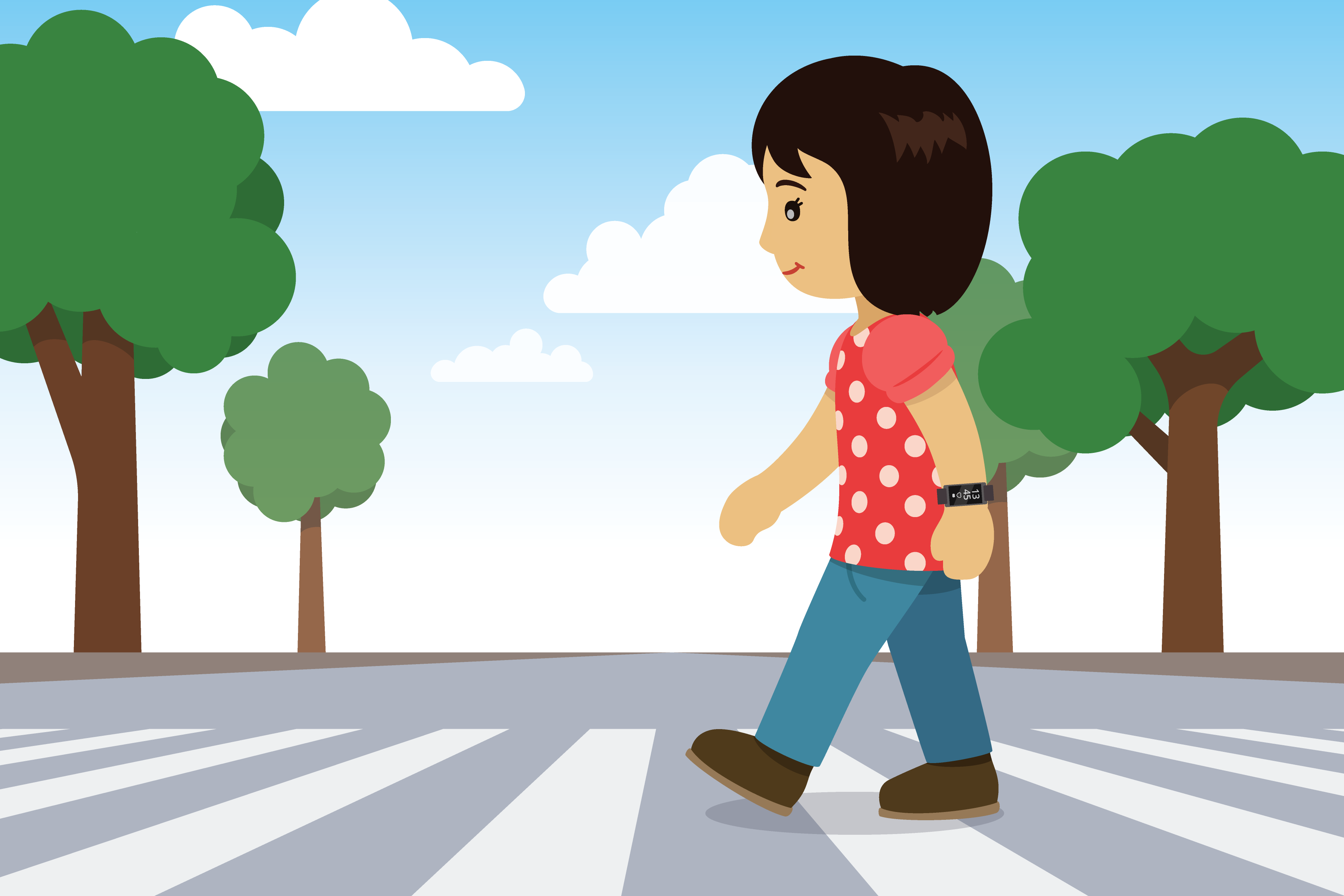 2 Who Ran Farther?Student Task StatementUse the table to find the total distance Tyler ran during the week. Explain or show your reasoning.Use the table to find the total distance Clare ran during the week. Show your reasoning.Who ran farther, Clare or Tyler? How much farther? Explain or show your reasoning.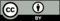 © CC BY 2021 Illustrative Mathematics®activitynumber of stepsdistance (cm)distance (m)walked to her friend’s desk5walked to the front of the classroom12walked from her classroom to the bus250ran twice around the playground1,000daydistance (km)Monday8.5Tuesday6.25Wednesday10.3Thursday5.75Friday9.25daydistance (m)Monday5,400Tuesday7,500Wednesday8,250Thursday6,750Friday7,250